Фамилия			 Имя  	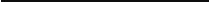 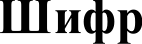 Ifлacc  	МАТРИЦА OTBETOBна задания теоретического тура муниципального этапа Всероссийской олимпиады школьников по биологии. 2016-17 уч. год.10 класс Рекомендуемое время выпоянения заданий -180 мин. Часть 1. [50 баллов]Часть 2. [20 баллов]Часть 3. [20 баллов]Часть 4. (12 баллов)[мах. 3 балла][мах. 3 балла][мах. 3 балла]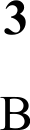 [мах. 3 балла]Максимальное количество баллов — 102№123456789101-10гв6гагга6г11-20вгаагваа6в21-30гва6гва66г31-40га6а6гв6га41-506агв6в6га6№123456789101-10адгга6ггд6№12345678910«нет»++++++№11121314151617181920«да»+++«нет»+++++++Компонент пищеварительного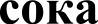 А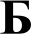 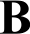 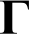 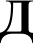 Место егосекреции4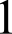 2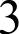 5Уровень организации живой материиА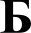 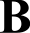 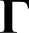 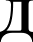 Процесс5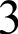 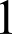 24Рисунок1245Стадияделения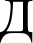 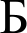 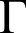 АТипвзаимодействияА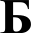 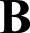 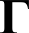 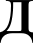 Организмы21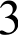 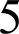 4